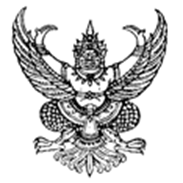 ประกาศสภาองค์การบริหารส่วนตำบลโจดหนองแกเรื่อง  เรียกประชุมสภาองค์การบริหารส่วนตำบลโจดหนองแก สมัยสามัญ สมัยที่ 1  ครั้งที่ 1/2566…………………………………	ตามที่ได้กำหนดสมัยประชุมสภาองค์การบริหารส่วนตำบลโจดหนองแก ประจำปี 2565 ไว้ในคราวประชุมสภาองค์การบริหารส่วนตำบลโจดหนองแก สมัยสามัญ สมัยที่  1 ประจำปี  2565  เมื่อวันที่  8  กุมภาพันธ์  2565 โดยได้กำหนดการประชุมสมัยสามัญ สมัยที่ 1 ประจำปี 2566  ตั้งแต่วันที่ 5  กุมภาพันธ์  2566  มีระยะเวลากำหนดไม่เกิน 15 วัน นั้น	อาศัยอำนาจตามความในมาตรา 54 แห่งพระราชบัญญัติสภาตำบลและองค์การบริหารส่วนตำบล พ.ศ. 2537 แก้ไขเพิ่มเติมถึง (ฉบับที่ 6) พ.ศ. 2552 และข้อ 22 ของระเบียบกระทรวงมหาดไทยว่าด้วยข้อบังคับการประชุมสภาท้องถิ่น พ.ศ. 2547 แก้ไขเพิ่มเติมถึง (ฉบับที่ 2) พ.ศ. 2554 จึงเรียกประชุมสภาองค์การบริหารส่วนตำบลโจดหนองแก สมัยสามัญ สมัยที่ 1  ครั้งที่ 1  ประจำปี 2566  ในวันที่  17  กุมภาพันธ์  2566  เวลา 09.00 น.  ณ  ห้องประชุมสภาองค์การบริหารส่วนตำบลโจดหนองแก	จึงประกาศให้ทราบโดยทั่วกัน ประกาศ  ณ  วันที่  14  เดือนกุมภาพันธ์  พ.ศ.  2566นิวัตน์  ชัยดี(นายนิวัตน์   ชัยดี)ประธานสภาองค์การบริหารส่วนตำบลโจดหนองแก